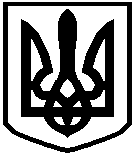 СКВИРСЬКА МІСЬКА РАДАВИКОНАВЧИЙ КОМІТЕТР І Ш Е Н Н Явід 07 червня 2022 року                 м. Сквира                                      № 4/14Про підготовку підприємств житлово-комунального господарства та об’єктівсоціальної сфери Сквирської міської територіальної громади до роботи восінньо-зимовий період 2022/2023 рокуЗ метою забезпечення стабільної роботи підприємств житлово-комунального господарства та об’єктів соціальної сфери Сквирської міської територіальної громади в осінньо-зимовий період 2022/2023 року, відповідно до законів України «Про правовий режим воєнного стану», «Про місцеве самоврядування в Україні», «Про житлово-комунальні послуги», «Про теплопостачання», Правил надання послуг з централізованого водопостачання та централізованого водовідведення, затверджених постановою Кабінету Міністрів України від 05.07.2019 №690 (в редакції постанови Кабінету Міністрів України від 02.02.2022 №85), Правил підготовки теплових господарств до опалювального періоду, затверджених спільним  наказом Міністерства палива та енергетики України, Міністерства з питань житлово-комунального господарства України від 10.12.2008 № 620/378, зареєстрованих в Міністерстві юстиції України 31.12.2008  за №1310/16001, Правил утримання житлових будинків та прибудинкових територій, затверджених наказом Державного комітету України з питань житлово-комунального господарства від 17.05.2005 №76, зареєстрованих в Міністерстві юстиції України 25.08.2005  за №927/11207, розпорядження Київської обласної військової адміністрації від 10.05.2022 №241 «Про підготовку господарського комплексу та об’єктів соціально-культурного призначення Київської області до роботи в осінньо-зимовий період 2022/2023 року», виконавчий комітет Сквирської міської радиВ И Р І Ш И В:1. Утворити оперативний штаб для контролю за ходом підготовки підприємств житлово-комунального господарства та об’єктів соціальної сфери Сквирської міської територіальної громади до роботи в осінньо-зимовий період 2022/2023 року у складі згідно з додатком 1.2. Затвердити план заходів з підготовки підприємств житлово-комунального господарства та об’єктів соціальної сфери Сквирської міської територіальної громади до роботи в осінньо-зимовий період 2022/2023 року (додаток 2).3. Керівникам комунальних підприємств, установ, структурних підрозділів Сквирської міської ради, закладів охорони здоров’я забезпечити безумовне та своєчасне виконання плану заходів з підготовки підприємств житлово-комунального господарства та об’єктів соціальної сфери Сквирської міської територіальної громади до роботи в осінньо-зимовий період 2022/2023 року у встановлені терміни.4. Контроль за виконанням рішення покласти на заступника міського голови Олександра Гнатюка.Голова виконкому					      Валентина ЛЕВІЦЬКАДодаток 1до рішення виконавчого комітетуСквирської міської радивід 07 червня 2022 № 4/14СКЛАД оперативного штабу для контролю за ходом підготовки підприємств житлово-комунального господарства та об’єктів соціальної сфери Сквирської міської територіальної громади до роботи в осінньо-зимовий період  2022/2023 рокуНачальник відділу капітального будівництва, комунальної власності та житлово-комунального господарства Сквирської міської ради                         Наталя КАПІТАНЮКДодаток 2до рішення виконавчого комітетуСквирської міської радивід 07.06.2022 № 4/14ПЛАН ЗАХОДІВ з підготовки підприємств житлово-комунального господарства та об’єктів соціальної сфери Сквирської міської територіальної громади до роботи в осінньо-зимовий період 2022/2023 роківНачальник відділу капітального будівництва, комунальної власності та житлово-комунального господарства Сквирської міської ради                        Наталя КАПІТАНЮКЛевіцька Валентина Петрівна -голова оперативного штабу, Сквирський міський голова;Гнатюк Олександр Васильович-заступник голови оперативного штабу, заступник Сквирського міського голови;Лупул Світлана Павлівна-секретар оперативного штабу, головний спеціаліст відділу капітального будівництва, комунальної власності та житлово-комунального господарства Сквирської міської ради;Члени оперативного штабу:Березіна Валентина Євгеніївна-менеджер з охорони праці Сквирського підрозділу ДТЕК «Київські регіональні електромережі» (за згодою);Бойко Ігор Леонідович- начальник 7 державної пожежно-рятувальної частини 12 державного пожежно-рятувального загону ГУ ДСНС України в Київській області (за згодою)Болтівець Олексій Леонідович-старший інженер з експлуатаційної  діяльності Білоцерківського відділення АТ «Оператор газорозподільної системи «Київоблгаз» (за згодою);Гадіяк Людмила Василівна-директор комунального некомерційного підприємства Сквирської міської ради «Сквирський міський центр первинної медико-санітарної допомоги»;Заболотний Олександр Вікторович-начальник відділу освіти Сквирської міської ради;Капітанюк Наталя Миколаївна-начальник відділу капітального будівництва, комунальної власності та житлово-комунального господарства Сквирської міської ради;Клебанівська Оксана Станіславівна -начальник відділу культури, молоді та спорту Сквирської міської ради;Пінчук Олександр Миколайович-в.о. директора комунального підприємства «Сквираблагоустрій»; Радчук Світлана Петрівна-директор комунальної установи Сквирської міської ради «Центр надання соціальних послуг»;Риченко Світлана Петрівна-начальник відділу праці, соціального захисту та соціального забезпечення Сквирської міської ради;Скарбовійчук Олександр Петрович -начальник комунального підприємства «Сквирське комунальне господарство»;Скарбовійчук Роман Петрович-начальник підрозділу Сквира №6 ДП «Київський облавтодор» ВАТ «ДАК «Автомобільні дороги України»                             (за згодою);Сушкевич Ігор Олександрович -головний інженер ТОВ «Дорбудмеханізація» (за згодою);Титаренко Роман Борисович-державний інспектор з енергетичного нагляду відділу енергетичного нагляду Управління Держенергонагляду в Київській області (за згодою);Чиж Андрій Григорович-директор комунального некомерційного підприємства Сквирської міської ради «Сквирська центральна міська лікарня»;Шварцбурд Юхим Давидович- директор комунального підприємства «Сквир-водоканал».№Назва заходуТермін виконанняВідповідальні1.Провести обстеження та аналіз фактичного стану об’єктів життєзабезпечення, розробити комплекс заходів щодо підготовки бюджетних установ та організацій, об’єктів теплопостачання, водопостачання, водовідведення, електропостачання, газопостачання, житлового і дорожнього господарства до роботи в осінньо-зимовий період 2022/2023 року. Розробити та затвердити графіки виконання робіт з підготовки до осінньо-зимового періоду 2022/2023 року з визначенням фактичних обсягів робіт, термінами їх виконання та закріпленням відповідальних виконавців.До 01 червня 2022 рокуВідділ освіти, відділ культури, молоді та спорту,  комунальна установа «Центр надання соціальних послуг», КП «Сквирське комунальне господарство», КП «Сквир-водоканал», КП «Сквираблагоустрій»  КНП «Сквирська ЦМЛ», КНП «Сквирський МЦПМСД», ТОВ «Дорбудмеханізація» (за згодою), підрозділ Сквира №6 ДП «Київський облавтодор» ВАТ «ДАК «Автомобільні дороги України» (за згодою), Білоцерківське відділення АТ «Оператор газорозподі-льної системи «Київоблгаз» (за згодою), Сквирський підрозділ ДТЕК «Київські регіо-нальні електромережі» (за згодою)2.Забезпечити виконання планових показників з комплексної підготовки житлово-комунального господарства та об’єктів соціальної сфери  до роботи в осінньо-зимовий період 2022/2023 року з згідно з графікомДо 15 вересня 2022 рокуВідділ освіти, відділ культури, молоді та спорту,  комунальна установа «Центр надання соціальних послуг», КП «Сквирське комунальне господарство», КП «Сквир-водоканал», КП «Сквираблагоустрій»  КНП «Сквирська ЦМЛ», КНП «Сквирський МЦПМСД»3.Забезпечити стовідсоткову готовність закладів освіти до стабільної роботи в умовах осінньо-зимового періоду 2022/2023 рокуДо 01 вересня 2022 рокуВідділ освіти Сквирської міської ради4.Забезпечити комплексну підготовку закладів охорони здоров’я, соціальної сфери та культури до роботи в осінньо-зимовий період 2022/2023 рокуДо 01 жовтня 2022 рокуКНП СМР «Сквирська ЦМЛ», КНП СМР «Сквирський МЦПМСД», КУ СМР «Центр надання соціальних послуг», відділ культури молоді та спорту Сквирської міської ради5.Забезпечити своєчасне проведення у повному обсязі розрахунків за отримані житлово-комунальні послуги та вжити заходів щодо погашення заборгованості з їх оплатиПостійноКП «Сквирське комунальне господарство», КП «Сквир-водоканал»6.Забезпечити технічну готовність наявної автодорожньої техніки, що може бути задіяна в очистці автодоріг від снігових заметів, незалежно від форми власності та відомчої належностіДо 01 листопада 2022 рокуКП «Сквираблагоустрій», ТОВ «Дорбудмеханізація» (за згодою), підрозділ Сквира №6 ДП «Київський облавтодор» ВАТ «ДАК «Автомобільні дороги України» (за згодою)7.Забезпечити готовність  необхідних запасів паливно-мастильних та посипкових матеріалів для забезпечення життєдіяльності населених пунктів в особливих погодних умовахДо 01 листопада 2022 рокуКП «Сквираблагоустрій», ТОВ «Дорбудмеханізація» (за згодою), підрозділ Сквира №6 ДП «Київський облавтодор» ВАТ «ДАК «Автомобільні дороги України» (за згодою)8.Розробити графіки обмежень постачання та відключень електроенергії підприємствам і організаціям у разі дефіциту паливно-енергетичних ресурсів та аварійних ситуацій, врахувавши необхідність безперебійного постачання електроенергії до опалювальних котелень, водопровідних та каналізаційних насосних станцій  і очисних спорудДо 15 серпня 2022 рокуСквирський підрозділ ДТЕК «Київські регіональні електромережі» (за згодою)9.Провести роботи з підготовки  водозабірних свердловин до роботи  в осінньо-зимовий період 2022/2023 року (провести утеплення та консервування)До 01 жовтня 2022 рокуКП «Сквир-водоканал»10.Провести роботи з підготовки  мереж водопостачання та водовідведення, водонапірної станції 2 підйому та станції каналізаційно-очисних споруд до роботи в осінньо-зимовий період 2022/2023 рокуДо 01 жовтня 2022 рокуКП «Сквир-водоканал»11.Передбачити в місцевому бюджеті кошти на підготовку житлово-комунального господарства до роботи в осінньо-зимовий період 2022/2023 рокуДо 20 липня  2022 рокуФінансове управління Сквирської міської ради12.Інформувати відділ капітального будівництва, комунальної власності та житлово-комунального господарства Сквирської міської ради про підготовку до роботи в осінньо-зимовий період 2022/2023 рокуЩомісяця 12 та 27 числа, до початку опалювального сезону 2022/2023 рокуВідділ освіти, відділ культури, молоді та спорту,  комунальна установа «Центр надання соціальних послуг», КП «Сквирське комунальне господарство», КП «Сквир-водоканал», КП «Сквираблагоустрій»  КНП «Сквирська ЦМЛ»